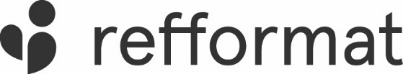 Приложение к договору №_______________ от «___» ___________ 20___ г. Добровольное информированное согласие на медицинское вмешательство (основание ст. 20 Федерального закона от 21.11.2011 г., № 323-ФЗ «Об основах охраны здоровья граждан в Российской Федерации)Информированное добровольное согласие пациента на медицинское вмешательство (Ортодонтическое лечение)г. Москва    	                                                                                                          « ___»___________ 20___  г.   Я,___________________________________________________________________________________________,                                                   (фамилия, имя, отчество гражданина, законного представителя) даю информированное добровольное согласие на предложенное мне или лицу, чьим законным представителем я являюсь (нужное подчеркнуть) _______________________________________________________________________________________________________________________________________________                                    (фамилия, имя , отчество, лица, от имени которого, выступает законный представитель) на медицинское вмешательство- ортодонтическое лечение, __________________________________________________________________________________________________________________________________________________________________________________________________________________________________ .Мне сообщено, что проводить лечение будет специалист соответствующей квалификации с применением им качественных материалов и инструментов и соблюдением методик.Я соглашаюсь с тем, что лечение будет проводить врач-ортодонт:_________________________________ .В исключительных случаях (например, болезнь врача, сложная клиническая ситуация) клиника может заменить врача, предварительно уведомив меня об этом.Настоящим подтверждаю, что в соответствии со статьей 20 Закона Российской Федерации от 21 ноября 2011 г. №323-ФЗ «Об основах охраны здоровья граждан в Российской Федерации», в соответствии с моей волей, я проинформирован(а) о предстоящем лечении и согласен (согласна) с названными мне условиями его проведения, а именно о нижеследующем: Я добровольно даю свое согласие на проведение опроса, в том числе выявления жалоб, сбор анамнеза; осмотр, в том числе пальпацию, перкуссию, термометрию, тонометрию, введение лекарственных препаратов по назначению врача внутримышечно, внутривенно, подкожно, внутрикожно.Я ознакомлен (а) и согласен (а):с дополнительными исследованиями необходимыми для постановки диагноза и выработки плана лечения;с предлагаемым планом лечения с использованием различных видов аппаратуры;        ориентировочными сроками и стоимостью отдельных процедур (этапов) и лечения в целом (т.к. объем и характер работы можно будет определить только в процессе лечения, в случае повышения стоимости лечащий врач предупредит меня и обоснует это);технологиями (методами) и материалами, которые будут использованы в процессе проведения процедур,рисками, исходами;с альтернативными вариантами лечения и их примерно стоимостью.Я ознакомлен(а) и согласен(на) с выбранным вариантом и планом ортодонтического лечения.Мне понятно, что зубы и слизистая оболочка полости рта должны быть полностью санированы до начала ортодонтического лечения.Я уведомлен(а), что с учетом имеющейся у меня клинической ситуации перед началом ортодонтического лечения показана профессиональная гигиена полости рта, целью которой является удаление мягких и твердых над/и поддесневых зубных отложений для создания благоприятных условий в полости рта для дальнейшего лечения.. Пациент ________________________________________ __________     « ____» _________20__г.            (ФИО пациента, либо законного представителя)  (подпись)Я проинформирован(а), что одним из основных факторов успешного лечения с применением ортодонтической аппаратуры является хорошая индивидуальная гигиена полости рта.  При несоблюдении  мной правил личной гигиены полости рта возможно развитие кариозного процесса в зонах контакта ортодонтической аппаратуры с эмалью зуба. Я согласен(а) с тем, что врач-ортодонт оставляет за собой право принятия решения о снятии ортодонтической аппаратуры на любом этапе лечения при плохой гигиене полости рта.Я поставлен(а) в известность, что в течение всего периода ортодонтического лечения мне необходимо будет проводить профессиональную комплексную гигиену полости рта каждые 3 месяца. Данная процедура оплачивается отдельно.В ретенционный период уровень гигиены, адекватный уровню гигиены в период активного лечения, должен сохранятся.Я понимаю, что ортодонтическая аппаратура- это инородное тело в полости рта. Адаптация к ортодонтической конструкции требует большого терпения и времени и может продолжаться несколько месяцев. В период адаптации могут возникать: Болевые ощущения и дискомфорт в области верхней и нижней челюсти при разговоре и приеме пищи, проведении гигиенических процедур полости рта:Натирание слизистой оболочки щек и губ;Кровоточивость десен.Я предупрежден(а), что в ходе ортодонтического лечения возможно развитие следующих осложнений, не являющихся дефектами качества медицинской услуги, а именно:аллергические реакции на компоненты ортодонтической аппаратуры;появление очагов деминерализации эмали и развития кариозного процесса в зонах контакта ортодонтической аппаратуры с эмалью зуба и вне его;повышение чувствительности зубов;обострение заболеваний периодонта зубов, обусловленные скрытыми очагами инфекции;возможны обострения заболеваний пародонта (гингивит, пародонтит, пародонтоз). В этом случае я согласен(а) проводить комплексное лечение у смежных специалистов;повышение подвижности зубов, в следствие необходимости их перемещения;резорбция (рассасывание) корней зуба, в следствие значительного перемещения зубов в процессе ортодонтического лечения;повышение слюноотделения;изменение дикции;изменение вкусовых ощущений;поломка ортодонтической аппаратуры и попадание ее частей в дыхательные пути или желудочно-кишечный тракт в следствие нарушений рекомендаций врача, режима и правил использования ортодонтической аппаратуры.Мне известно, что может потребоваться удаление зубов на верхней/нижней челюсти. О необходимости удаления зубов врач предупредил меня до начала ортодонтического лечения.Я предупрежден(а), что успех и ожидаемый эффект ортодонтического лечения зависит от качества санации полости рта до начала лечения, а также строго соблюдения рекомендаций лечащего врача- ортодонта, а именно:своевременные плановые и регулярные осмотры врача-ортодонта, как в процессе активного лечения, так и в ретенционном периоде;тщательное соблюдение индивидуальной гигиены полости рта. Регулярная (раз в 3 месяца) профессиональная гигиена полости рта.Я уведомлен (а), что невыполнение выше указанных требований может привести к снижению качества стоматологических услуг, удлинению сроков ортодонтического лечения, возникновению возможных нежелательных эффектов ортодонтического лечения, что обусловит невозможность достижения ожидаемого эффекта ортодонтического лечения.Я понимаю, что заключительным этапом ортодонтического лечения после окончания активного периода является ретенционный период и достижение ожидаемого эффекта ортодонтического лечения возможно только при применении ретенционного аппарата в течение всего периода необходимого для закрепления ортодонтического лечения.Я уведомлен(а), что для сохранения ортодонтического результата и здоровья зубов и полости рта нужно проводить профессиональную гигиену полости рта один раз в 6 месяцев.Пациент ________________________________________ __________     « ____» _________20__г.         (ФИО пациента, либо законного представителя)    (подпись)Я предупрежден(а), что отказ от ношения ретенционного аппарата, а также его неправильное использование могут обусловить рецидив имевшийся у пациента патологии прикуса, снижение качества стоматологических услуг и удлинение сроков ортодонтического лечения.Я согласен(на), что контроль за ношением ретенционного аппарата будет осуществлять врач- ортодонт__________________________________________________ в соответствии с графиком плановых посещений. Контроль осуществляется только при очных визитах пациента в клинику. Я предупрежден(а), что консультации и приемы не осуществляются дистанционно (Skype\WhatsApp\Telegram\Viber\Mail и др.)     Я понимаю, что ортодонтическое лечение является вмешательством в биологический организм, в котором все процессы протекают индивидуально и, как любая медицинская манипуляция, не может иметь 100% гарантии успеха, даже, при идеальном выполнении всех этапов.      Я уведомлен(а) о том, что переломы, трещины ортодонтических (съемных\несъемных\ ретенционных) аппаратов, приварка или приклейка новых элементов, замена утерянных и/или отклеившихся брекетов, возникшие в процессе ортодонтического лечения, а также изготовление нового ретенционного аппарата -не относятся к гарантийным случаям и оплачивается отдельно.Я уведомлен(а), что с целью предупреждения поломки ортодонтического аппарата и для достижения положительного эффекта в процессе ортодонтического лечения, рекомендуется не принимать в пищу продукты и напитки, повышающие риск возникновения кариеса, заболевания десен и способствующие нарушению фиксации ортодонтической конструкции:очень горячие/холодные продукты;продукты и напитки с повышенной кислотностью;жевательная резинка, ириски, халва;орехи, сушки, сухари;откусывать большие куски от твердых овощей/фруктов и иных продуктов, требующих нагрузки при откусывании.Я поставлен(а) в известность о том, что в связи с наличием высокой степени риска возникновения осложнения проведенного ортодонтического лечения установление гарантийных сроков по данному виду работы невозможно.Я имел(а) возможность задавать все интересующие меня вопросы и получил на них подробные ответы. Мне также разъяснили значение системы нумерации зубов, всех терминов и слов, упомянутых в данном документе и имеющих отношение к моему лечению.  Я даю разрешение привлекать для оказания стоматологических услуг любого медицинского работника, участие которого в моем лечении будет необходимо.Я внимательно ознакомился(ознакомилась) с данным документом, являющимся неотъемлемой частью медицинской карты, договора на оказание платных медицинских услуг.Я информирован(а), что результат любого медицинского вмешательства в силу специфики медицинской услуги зависит от скоординированных с медицинскими работниками ответных действий с моей стороны, направленных на обеспечение безопасности в данном случае предполагаемого ортодонтического лечения. Поэтому в моих интересах сообщить врачу правдивые сведения обо всех проблемах, связанных со здоровьем, в том числе:об аллергических проявлениях или индивидуальной непереносимости лекарственных препаратов; обо всех перенесенных мною (представляемым) и известных мне травмах, операциях, заболеваниях; о перенесенных инфекционных заболеваниях (гепатит А, гепатит Б, гепатит С, венерические заболевания, ВИЧ-инфекция, герпес);об экологических и производственных факторах физической, химической или биологической природы, воздействующих на меня (представляемого) во время жизнедеятельности;о принимаемых лекарственных средствах;о наследственности; об употреблении алкоголя, наркотических и токсических средств;о наблюдении у психиатра/психотерапевта;о проведении косметологических (инъекционных и не инъекционных) процедур в области головы и шеи в период за 30 дней до/во время/в течении 30 дней после запланированных манипуляций.Я подтверждаю, что предложенная мне анкета (в том числе о перенесенных заболеваниях и имевших место осложнениях, и аллергических реакциях) заполнена мною лично и содержащаяся в ней информация достоверна.Я разрешаю использовать информацию о моем заболевании в научных целях, использовать эти сведения в учебном процессе, для публикации в научной литературе.Пациент ________________________________________ __________     « ____» __________ 20__г.                       (ФИО пациента, либо законного представителя)     (подпись)Меня устраивает уровень сервиса при получении данной медицинской услуги.Дополнительных условий мною не выдвигается.Для женщин: Беременность   ___ ДА    ____НЕТ  на момент проведения манипуляцииСОГЛАСИЕ:Я подтверждаю, что текст информированного согласия мной прочитан, понят смысл и понятно назначение этого документа. Мое решение является свободным и добровольным и представляет собой информированное согласие на проведение медицинского вмешательства на предложенных условиях.Пациент _________________________________________      _____________   « ____» __________ 20__г.                  (ФИО пациента, либо законного представителя)         (подпись)Врач   ____________________________________________      ____________  « ____» __________ 20__г.                               (ФИО врача- стоматолога)                                   (подпись)  Сведения о выбранных мною лицах, которым может быть передана информация о состоянии моего здоровья или состоянии здоровья лица, законным представителем которого я являюсь (ненужное зачеркнуть) (Ф. И. О. гражданина, контактный телефон)____________________________________________________  _____________________________________                                                                                (ФИО гражданина)                                                            (контактный телефон)Я свидетельствую, что разъяснил(а) пациенту суть, ход выполнения, риск и альтернативу проведения предстоящего стоматологического вмешательства, дал(а) ответы на все вопросы.Врач  ____________________________________________      ______________  « ____» __________ 20__г.                              (ФИО врача- стоматолога)                   (подпись)ОТКАЗ:   Я подтверждаю, что текст информированного согласия мной прочитан, понят смысл и понятно назначение этого документа. Я отказываюсь от медицинского вмешательства.Пациент _________________________________________      __________________              « ____» __________ 20__г.                  (ФИО пациента, либо законного представителя)                    (подпись)Врач  ____________________________________________      __________________              « ____» __________ 20__г.                                    (ФИО врача-стоматолога)                                        (подпись)